		Agreement			Concerning the Adoption of Harmonized Technical United Nations Regulations for Wheeled Vehicles, Equipment and Parts which can be Fitted and/or be Used on Wheeled Vehicles and the Conditions for Reciprocal Recognition of Approvals Granted on the Basis of these United Nations Regulations*(Revision 3, including the amendments which entered into force on 14 September 2017)_________		Addendum 79 – UN Regulation No. 80		Revision 2 - Amendment 404 series of amendments – Date of entry into force: 29 May 2020		Uniform provisions concerning the approval of seats of large passenger vehicles and of these vehicles with regard to the strength of the seats and their anchoragesThis document is meant purely as documentation tool. The authentic and legal binding texts is: 	ECE/TRANS/WP.29/2019/103._________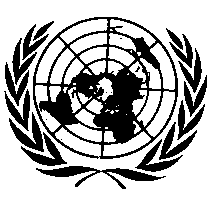 UNITED NATIONSParagraph 4.3., amend to read:"4.3.	An approval number shall be assigned to each type approved. Its first two digits (at present 04, corresponding to the 04 series of amendments) ..."Insert a new paragraph 5.5., amend to read:"5.5.	Static test in Appendix 5 is not permitted if the seat is attached to the vehicle structure by means of any clamping without mechanical fixation. Mechanical fixation means a positive locking of the seat that prevents the seat from moving in the driving direction."Paragraph 5.5. (former), renumber as paragraph 5.6.Paragraph 8, amend to read:		"8.		Conformity of production	The conformity of production procedures shall comply with those set out in the Agreement, (Schedule 1 E/ECE/TRANS/505/Rev.3), with the following requirements:"Insert new paragraphs 12.10 to 12.14, to read:"12.10.		As from the official date of entry into force of the 04 series of amendments, no Contracting Party applying this Regulation shall refuse to grant or refuse to accept UN type-approvals under this Regulation as amended by the 04 series of amendments.12.11.	As from 1 September 2021, Contracting Parties applying this Regulation shall not be obliged to accept UN type-approvals to the preceding series of amendments, first issued after 1 September 2021.12.12.	Until 1 September 2022, Contracting Parties applying this Regulation shall accept UN type-approvals to the preceding series of amendments, first issued before 1 September 2021.12.13.	As from 1 September 2022, Contracting Parties applying this Regulation shall not be obliged to accept type-approvals issued to the preceding series of amendments to this Regulation.12.14.	Contracting Parties applying this Regulation shall not refuse to grant UN type-approvals according to any preceding series of amendments to this Regulation or extensions thereof."Annex 3, amend to read:"Annex 3		Arrangements of approval mark1.		Arrangement in the approval mark for a seat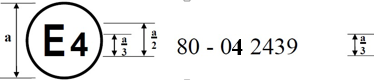 		The above approval mark affixed to a seat shows that the seat type concerned has, with regard to the strength of the seats, the test being carried out in accordance with paragraph 2 of Annex 4, been approved in the Netherlands (E 4) under number 042439. The approval number indicates that the approval was granted in accordance with the requirements of UN Regulation No. 80 as amended by the 04 series of amendments.2.		Arrangement in the approval mark for a vehicle type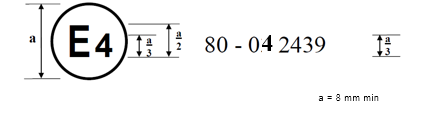 The above approval mark, affixed to a vehicle, shows that this type of vehicle has been approved in the Netherlands (E 4) under number 042439 with regard to the strength of the anchorages on the vehicle. The approval number indicates that the approval was granted in accordance with the requirements of UN Regulation No. 80 as amended by the 04 series of amendments."E/ECE/324/Rev.1/Add.79/Rev.2/Amend.4−E/ECE/TRANS/505/Rev.1/Add.79/Rev.2/Amend.4E/ECE/324/Rev.1/Add.79/Rev.2/Amend.4−E/ECE/TRANS/505/Rev.1/Add.79/Rev.2/Amend.41 July 2020